piret suurkaskoksa puisniitVÄLITÖÖDE ARUANNE 2018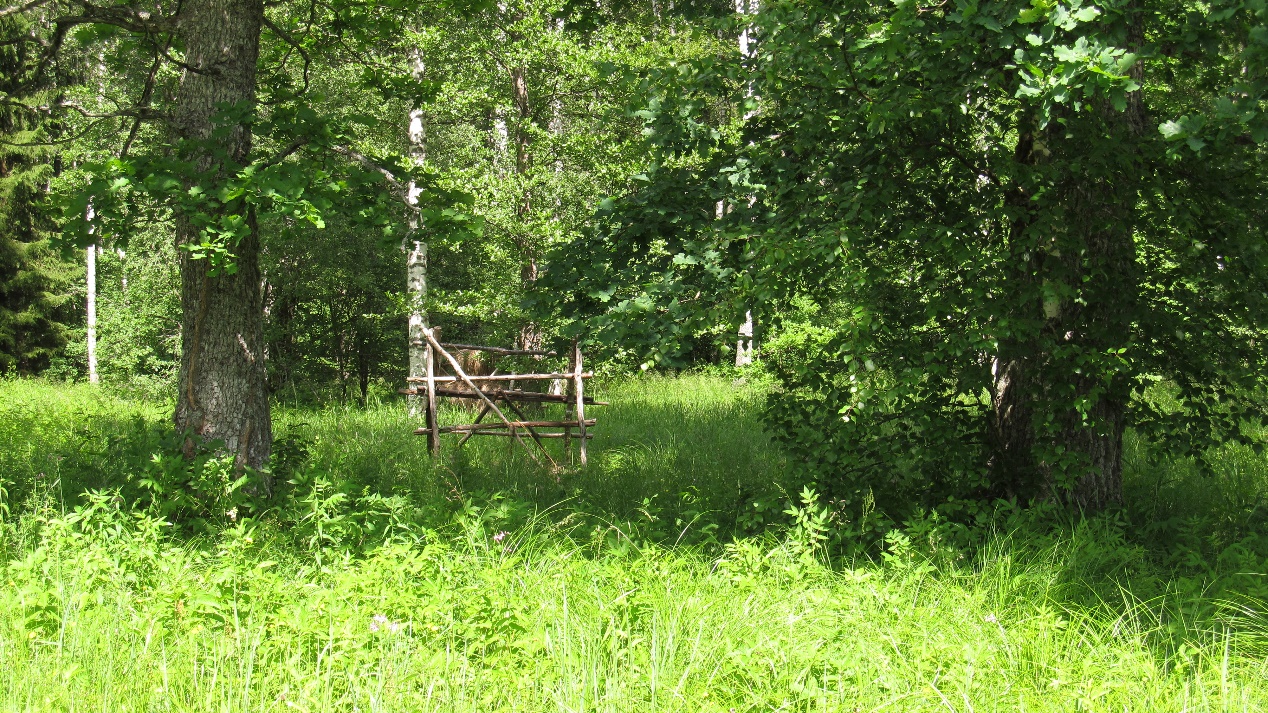 Viljandi  2018 a.SISUKORDSissejuhatusSoomaa Rahvuspark on loodud 1993. aastal Vahe-Eesti lõunapoolse, suurte soode ja kõnnumaa kaitseks. Peale rabade kaitse on olulisel kohal ka luhaheinamaade ja veel säilinud puisniitude kaitse. Oksa puisniit asub Soomaa rahvuspargis Lemmjõe kaldal Sandra külas. Puisniidu nimi on tulnud puisniidu naabruses asuva endisaegse Oksa kõrtsi nimest. Oksa puisniit on oluline rekreatsiooni- ja loodusõppe piirkond Soomaal. Puisniit koos Lemmjõe lammialaga asub vahetult maantee ääres ja on hästi külastatav. Puisniidul asub Oksa laagriplats, matkarada ja Oksa küün. Soomaa rahvuspargi kaitse-eeskirja kohaselt on rahvuspargi kaitse-eesmärgiks piirkonna luhamaastiku ja elupaiga säilitamine ja taastamine. Soomaa rahvuspargis on ligikaudu 2000 ha luhaniitusid ja 5,5 ha puisniite. Regulaarselt hooldatakse ca 600 ha niidualasid. 2006. aastal viidi läbi puisniidu taimestiku uuring mille käigus kirjeldati puisniidu taimkatet ja hinnati puisniidu seisundit. 2006 aasta uuringute tulemusena anti soovitused puisniidu taastamiseks. Vahepealsetel aastatel on puisniitu taastatud – vähendatud puuvõrade liituvust, puhastatud võsastunud ala võsast, alustatud regulaarse niitmisega. Oksa puisniidu uuringust on möödunud 11 aastat. Käesolev uuring on Oksa puisniidu kordusuuring, mille alusel saab hinnata koosluste seisundit ja muutusi. Oksa puisniidu maa kuulub Riigimetsa Majandamise Keskusele, kes on selle andud rendile MTÜ Tipu Looduskoolile. Tipu Looduskool on korraldanud puisniidu hooldust ja taastamist. Tipu Looduskool on huvitatud Oksa puisniidu säilimisest ja soodsast seisundist.Teostatud Oksa puisniidu kompleksuuringu käigus kogutud andmete alusel saab hinnata teostatud hooldustööde ja taastamistööde edukust ning anda välja infomaterjale Oksa puisniidu tutvustamiseks.1. MATERJAL  ja  METOODIKAAntud töö eesmärgiks oli fikseerida Oksa puisniidu hetkeseisund ja planeerida edasised tegevused. Välitööde käigus koguti andmeid Oksa puisniidu taimkatte muutuste kohta, kaardistati kaitsealuste taimeliikide levik ning koostati taimeliikide, linnuliikide ning päevaliblika liikide nimekiri. Uuringuala pindala oli 4,3 ha. Linnustiku uuring hõlmas lisaks otseselt puisniidualale ka naabruses olevad luhaniidualad. Välitööd on teostatud 2017. ja 2018. aastal.Puisniitude seisundi fikseerimiseks koostati puisniitude taimkattekaart ning teostati geobotaanilisi taimkatteanalüüse. Oksa puisniidul tehti 71 analüüsi. Geobotaanilised analüüsid tehti 1m2 suurusel alal juhusliku valimi alusel, arvestusega, et prooviruudud kataksid vaadeldavat ala suhteliselt ühtlaselt. Prooviruudul fikseeriti liikide koguarv, rohustu maksimaalne ja keskmine kõrgus, ning rohustu üldkatvus, fikseeriti pinnase niiskusolud, kulu ja varist. Loendati kokku erinevad liigid ning määrati erinevate liikide katvused. Puuvõrade katvuse korral hinnati võrade liituvust protsentides. Prooviruutude liigirikkuse ja visuaalse vaatluse alusel hinnati puisniidu seisundit 5 pallilises skaalas.5  väga hea. Väljakujunenud liigirikas niidurohustu4 – hea. Väljakujunenud niidurohustu, kuid liigirikkus on väike objektiivsetel põhjustel nagu liigniiskus, looduslikust kooslusest tulenev liikide väike arv.3 – rahuldav. Keskmise liigirikkusega niidurohustu, kuid mis võiks arvestades kasvukohta, olla suurema liigirikkusega. Hooldusvõtetega on võimalik liigirikkust suurendada.2  mitterahuldav. Arvestades naaberkooslusi ja kasvukohta peaks rohustu liigirikkus olema tunduvalt suurem, vajalik on aktiivne hooldusmeetmetega sekkumine.1  halb. Hooldamata võsastunud (metsastunud) puisniidu osa, vajalikud on suuremahulised taastamistööd.Välitööde andmed on koondatud Excseli tabelisse ning kaardimaterjal on koostatud MapInfo programmiga. Välitööde aluskaardiks on võetud Eesti digitaalne põhikaart ning  aerofotod. Taimekoosluste piiritlemisel on lähtutud raamatust Paal, J. 1997. Eesti taimkatte kasvukohatüüpide klassifikatsioonis.Välitööde käigus koguti andmeid Oksa puisniidul elavate päevaliblikate kohta, koostati päevaliblikate nimekiri ja hinnati nende arvukust 5 pallises skaalas. Päevaliblikate loendus viidi läbi 2018 aastal maist septembrini kümnel korral. Loendused teostati päikesepaistelise ilmaga keskpäeval, kui liblikate lendamiseks olid soodsad tingimused. Oksa puisniidul loendati kõik lendavad päevaliblikad 1 tunni jooksul, mille alusel hinnati päevaliblikate esinemise ohtrust.Välitööde käigus koguti andmeid Oksa puisniidul elavate linnuliikide kohta, koostati linnustiku kaart ning linnuliikide nimekiri ja hinnati lindude arvukust. Linnustiku kaardistamisel märgiti  kaardile laulvate isendite asukohad. Linnustikust ülevaate saamiseks, teostati välitöid erinevatel ajaetappidel. Kokku tehti linnustiku vaatlusi kümnel päeval aprillist juulini.2. TULEMUS2.1. Oksa puisniidu üldiseloomustusOksa puisniit asub Soomaa rahvuspargi territooriumil, Lemmjõe paremal kaldal Oksa maanteesillast ülesvoolu. Oksa piirkond on olnud omamoodi Soomaa väravaks Vastemõisa poolt tulijale, kes saabub rahvusparki mööda Kildu-Tõramaa maanteed. Oksa heinamaid on perioodiliselt niidetud ja hooldatud. MTÜ Soomaa Sõprade Seltsi teostusel ja Soomaa Rahvuspargi Administratsiooni eestvedamisel alustati suuremate taastamistöödega 1999. aastal, kui talgukorras puhastati Lemmjõe kaldaid võsast ja lepasalust. Samas hakati ka Oksa puisniidu osa hõrendama ja puhastama põõsastest.  Soomaa rahvuspargi kaitsekorralduskava väljatöötamisel ja infrastruktuuri rajamisel valmis Taani ja Eesti koostööna Oksa heinaküün, natuke edela poole endisest küüniasemest. Heinaküün on siiani leidnud aktiivset kasutamist heina hoiustamisel ja matkajate ööbimisekohana. Oksa puisniidule on rajatud laagriplats ning ca 200 m pikkune matkarada. 2016 aastal teostati Oksa puisniidul suuremahulised taastamistööd. Puisniidu tuumikuosas kõrvaldati sinna kasvanud kuused ning harvendati puurinnet. Puisniidu kirdeosas raiuti sinna kasvanud võsa ning puhastati vanade tammede ümbrus. 2.2. Oksa puisniidu taimkattekaartOksa puisniidu kogupindala praegustes piirides kokku on 4,3 ha (joonis 1). Sellest lagedat luhaniitu on 2,0 ha, millest omakorda 0,5 ha moodustab kaldaroostik ja suurtarnastik, mida igal aastal ei ole võimalik niita seoses pinnase liigniiskusega. Puisniidu tuumikosa moodustab 1,3 ha suurune puudega ala, mis on taastatud võssakasvanud alast. Kokku registreeriti Oksa puisniidul 184 liiki soontaimi (lisa 1). 2017. aastal läbiviidud taimekoosluste kaardistamisega täpsustati erinevate taimekoosluste levikut. Kõige suurema levikuga on kunagiste jõeloogete põhjas kasvav saleda tarna kooslus 0,86 ha pindalal. Levikult teisel kohal olid enamasti taastatud alal levivad angervaksa - soo-kurereha  kooslused (0,86 ha)  ning kolmandal kohal olid kuivematel lagedamatel niidualadel levivad luht-kastevarre – punase aruheina kooslused (0,75 ha). Puisniidualal, kus puurinde liituvus on veel küllaltki suur, on levinud sookastiku kooslused (0,42 ha).  Oksa puisniidu taimekoosluste kaart on toodud joonisel 2. 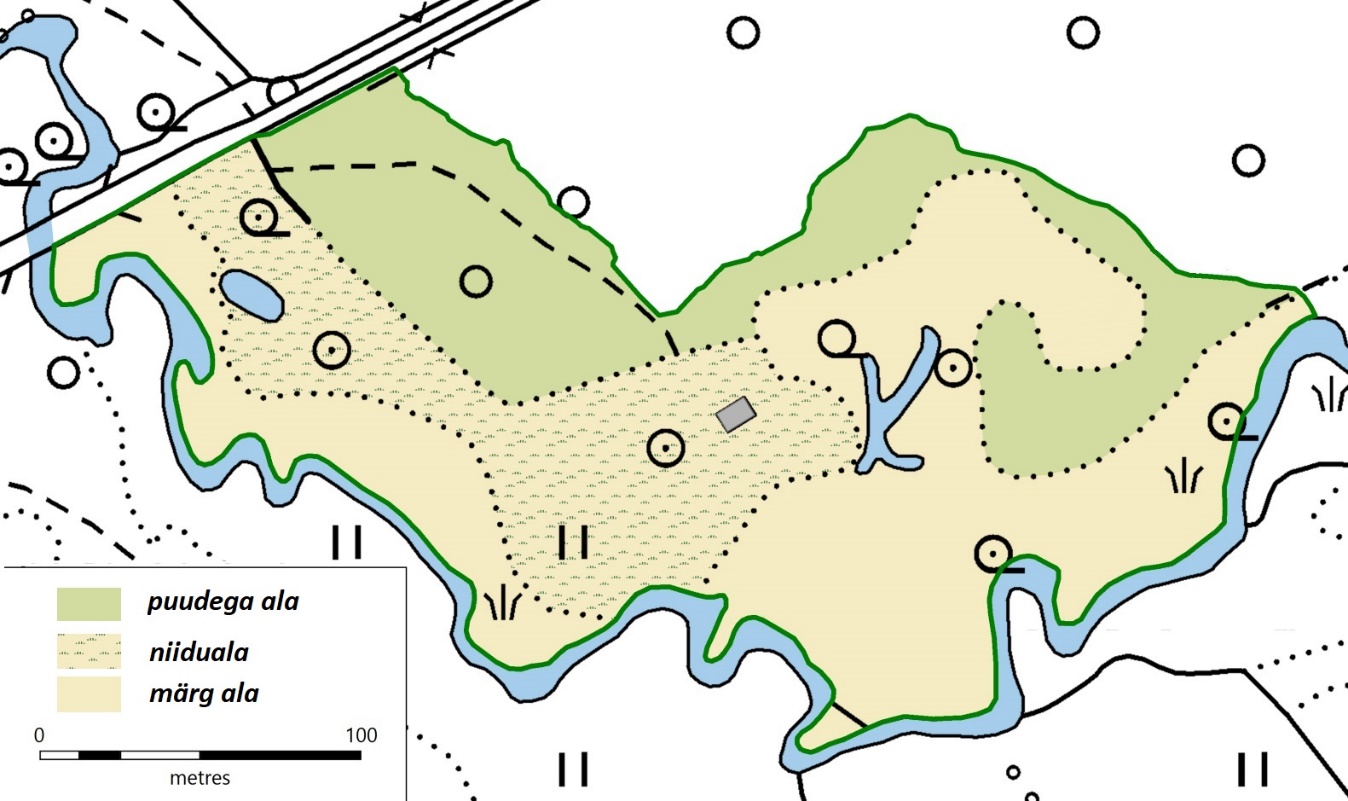 Joonis 1. Oksa puisniidu kõlvikud põhikaardi alusel.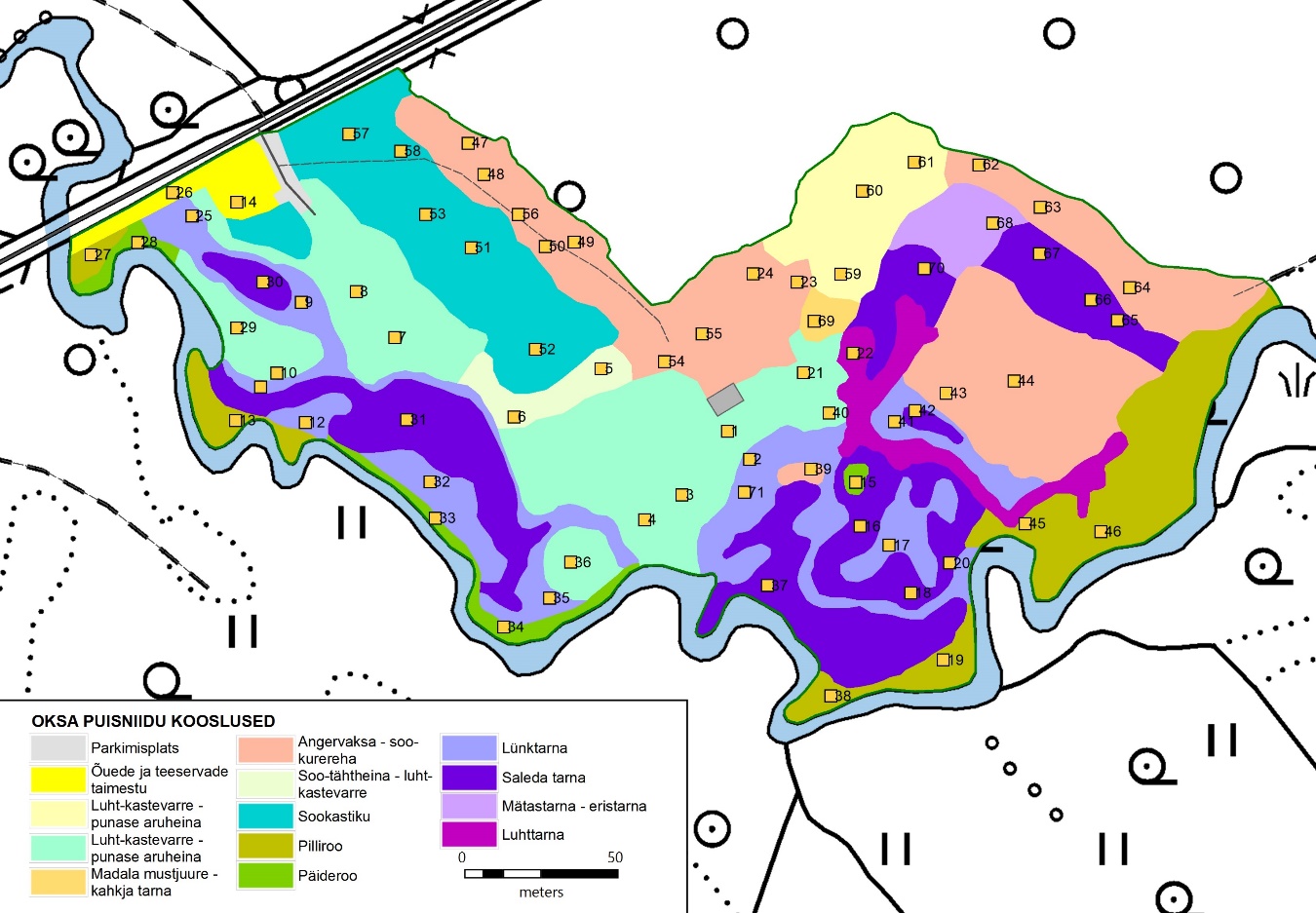 Joonis 2. Oksa puisniidu taimekooslused ja prooviruutude paiknemine 2017 aastal.Puisniidu pindalast 70 % ehk 3,0 ha on heas või väga heas korras (joonis 3).  Taastatud puisniidualad on valdavalt rahuldavas seisundis. Niidurohustu taastumine on olnud suhteliselt mosaiikne ja kohati esineb ka mitterahuldavalt taastunud alasid. Mitterahuldavaks hinnati inimtegevuse poolt tugevasti mõjutatud teeserva kooslusi, kus maantee hooldustööde käigus on kohati pinnast rikutud või asendatud. Joonis 3. Oksa puisniidu seisundihinnang 2017 aastal.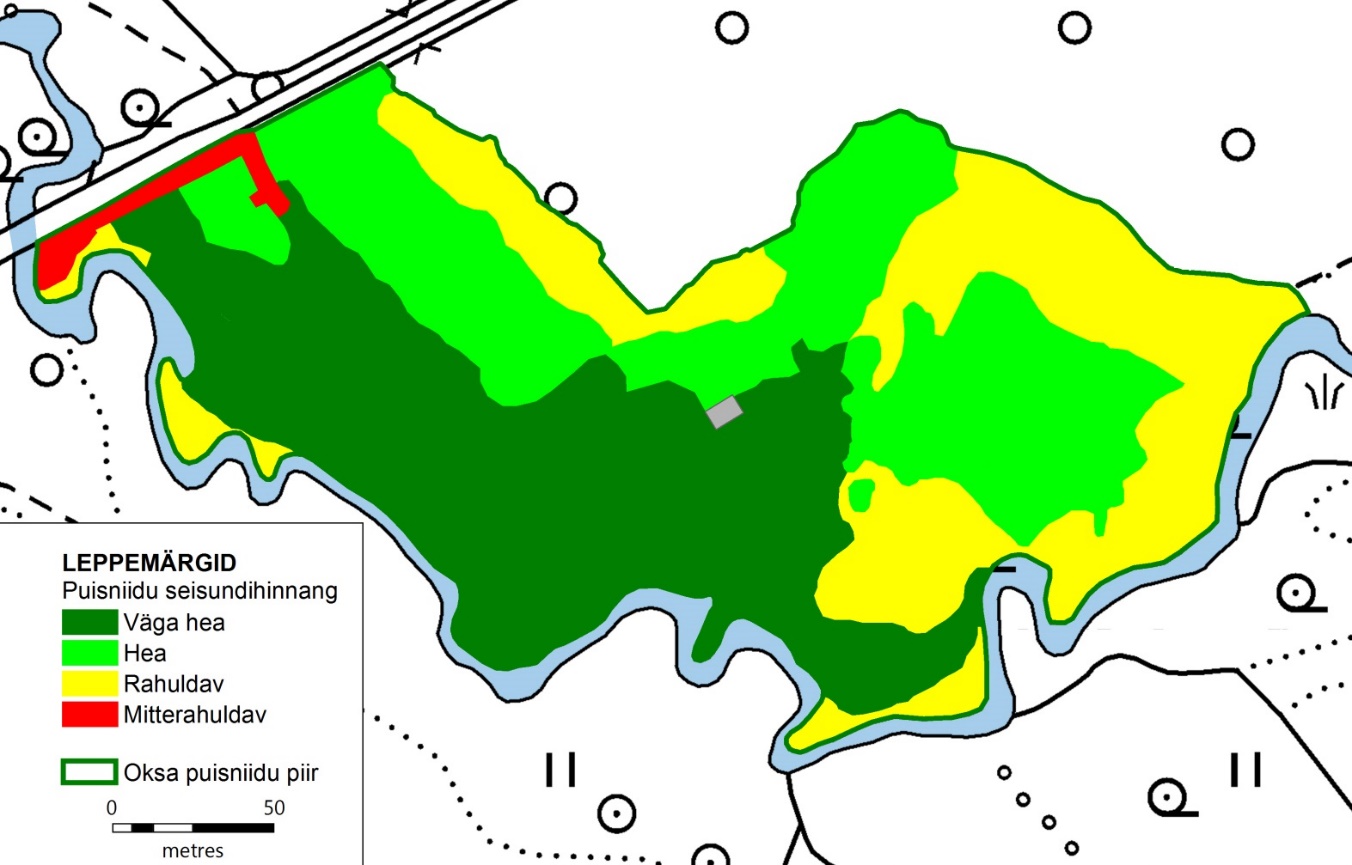 Analüüsides prooviruutude liikide arvu, siis kõige suurema liikide arv ühel ruutmeetril oli 31 liiki ruutmeetril. Tegemist oli niidualaga suure tamme võra all. Prooviruutude keskmine liikide arv ühel ruutmeetril oli 13 liiki. Kui arvestusest välja jätta ekstreemselt väikese liikide arvuga ruudud, (prooviruudu, kus oli ainult 2 või 3 liiki, peamiselt suurtarnad) siis oli prooviruudul keskmiselt 14 liiki. Avatud, niiskema kasvukohaga niidualal, kus olid valitsevad suurtarnad või pilliroog, oli ühel ruutmeetril keskmiselt 7 liiki. Selliste niidualade rohustu keskmine katvus oli 85%. Kuivematel avatud niidualadel oli ühel ruutmeetril keskmiselt 20 liiki ja rohustu keskmine katvus oli 90%. Puisniidu tuumikalal, kus puisniidu taastamisega 1999. aastal alustati, oli  ühel ruutmeetril keskmiselt 20 liiki ja rohustu katvus oli 90%. Puisniidu aladel, kus taastamistöid teostati 2016 aastal oli ühel ruutmeetril keskmiselt 20 liiki, kuid rohustu keskmine katvus oli 70%. Liigirikkuse ja puisniidu võraprojektsiooni vahelist seost ei õnnestunud tuvastada. Liigirikkaid prooviruute oli nii väikese, kui ka kõrge võraliituvusega aladel. Prooviruutude liigirikkuse ülevaatekaart on toodud joonisel 4.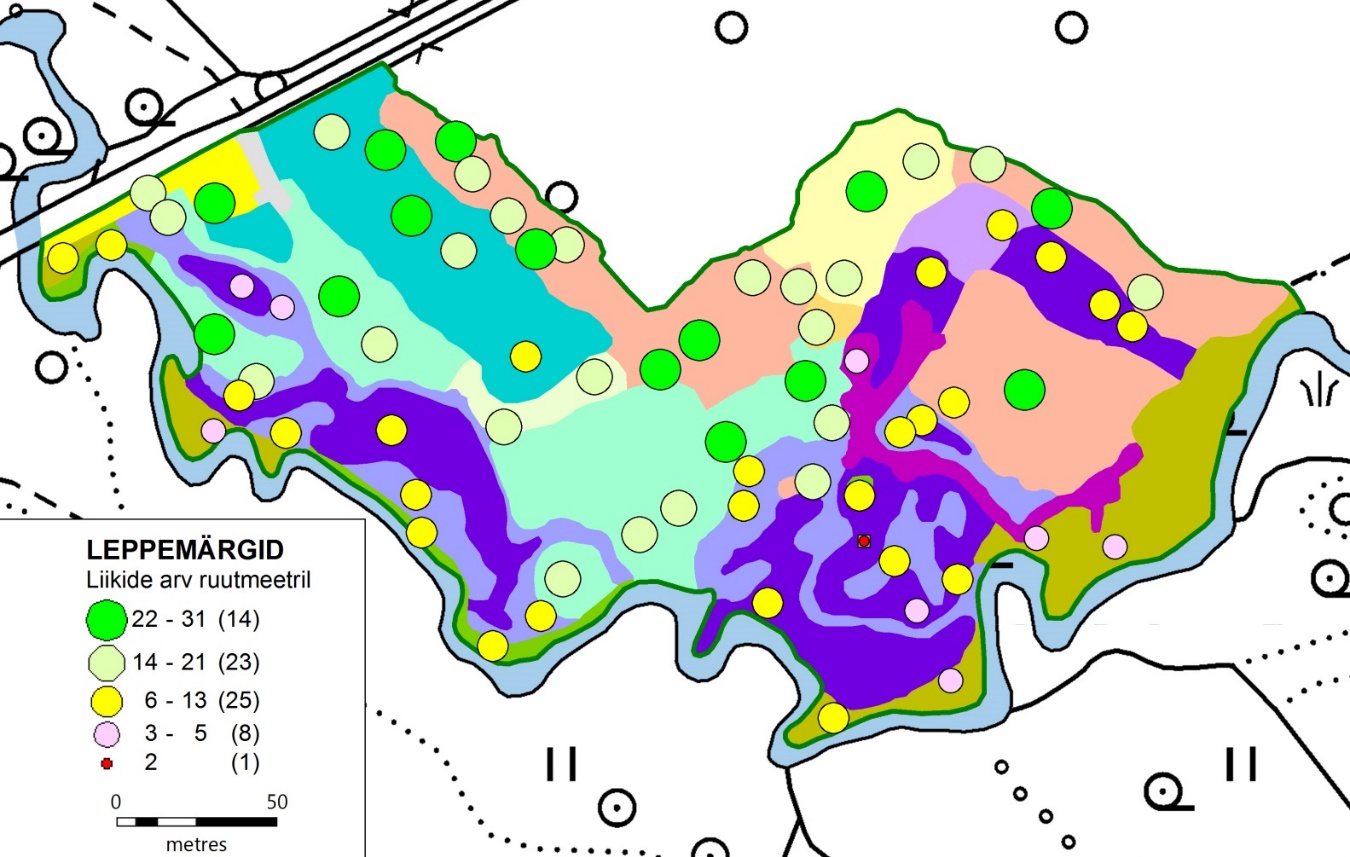 Joonis 4. Liigirikkus prooviruutudel Oksa puisniidu erinevates kooslustes.2.3. Oksa puisniidu kaitsealused taimeliigid2017. ja 2018. aasta välitööde käigus registreeriti Oksa puisniidul kokku kuus kaitsealust taimeliiki: kahelehine käokeel, suur käopõll, vööthuul-sõrmkäpp, kuradi-sõrmkäpp, siberi võhumõõk ja lodukannike. Kaitsealuste taimeliikide kaardistamisel fikseeriti iga taime kasvukoht GPS-ga ja lodukannikese puhul piiritleti kasukohad. Kaitsealuste taimeliikide 2017. aasta kasvukohad on toodud joonisel 5. ja 2018. aasta kasvukohad on toodud joonisel 6. Kaks aastat erinesid üksteisest tugevalt niiskusrežiimi poolest. 2017 aasta oli väga niiske ja pikka aega oli puisniidu pinnas väga niiske, sügisel lausa liigniiske. Seevastu 2018. aasta oli äärmiselt kuiv ning rohustu kannatas kesksusel kuivuse käes. 2017. aastal kasvas puisniidul kokku 92 kaitsealust taime. Sealhulgas kasvas puisniidul kahelehist käokeelt 39 taime, vööthuul-sõrmkäppa 10 taime, kuradi-sõrmkäppa 6 taime ja suurt käopõlle 16 taime ning siberi võhumõõka kolme pundina. 2018. aastal kasvas puisniidu kokku 51 kaitsealust taime, sealhulgas kasvas puisniidul kahelehist käokeelt 46 taime, vööthuul-sõrmkäppa 3 taime, kuradi-sõrmkäppa 2 taime ja siberi võhumõõka ühe pundina. 2018. aastal ei õnnestunud leida suure käopõlle taimi.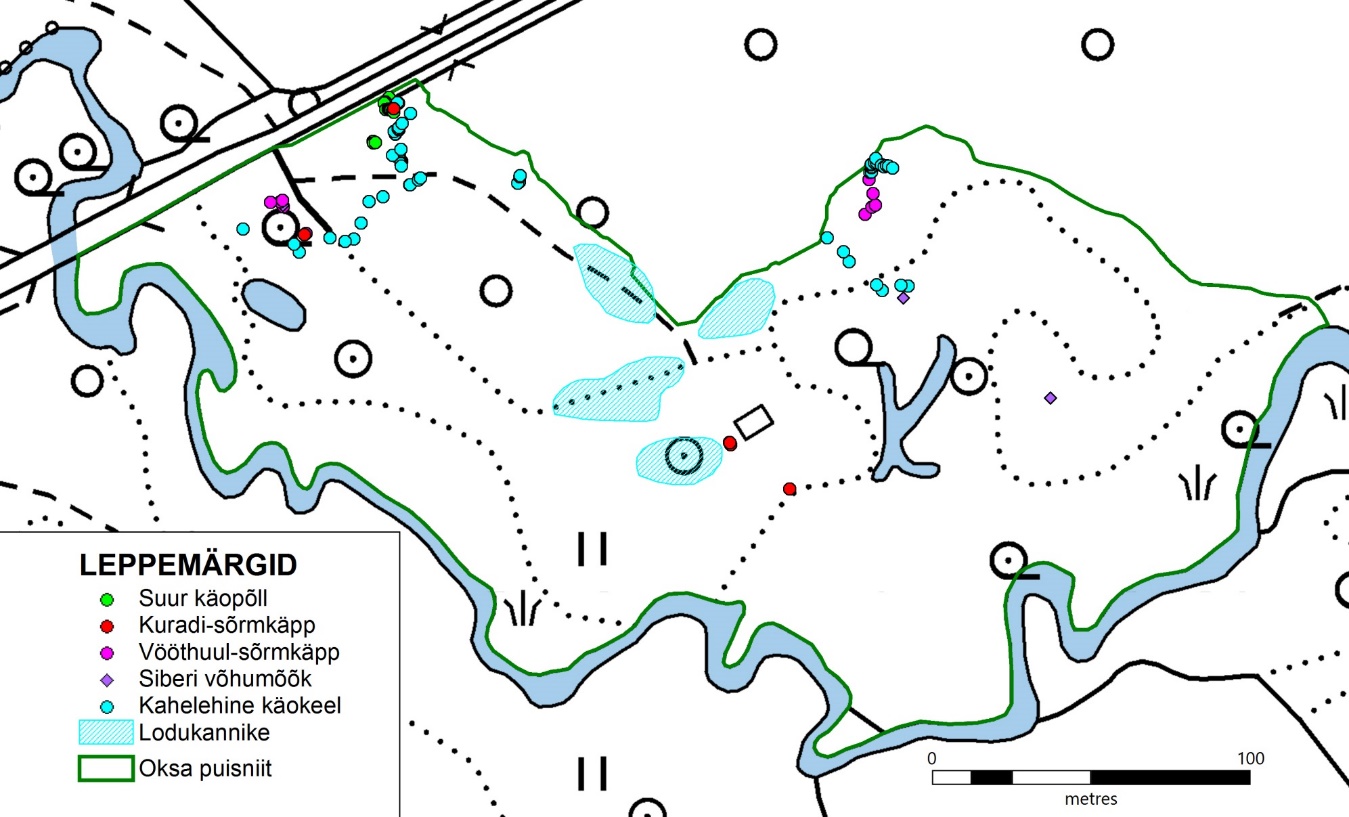 Joonis 5. Oksa puisniidu kaitseluste taimeliikide kasvukohad aastal 2017.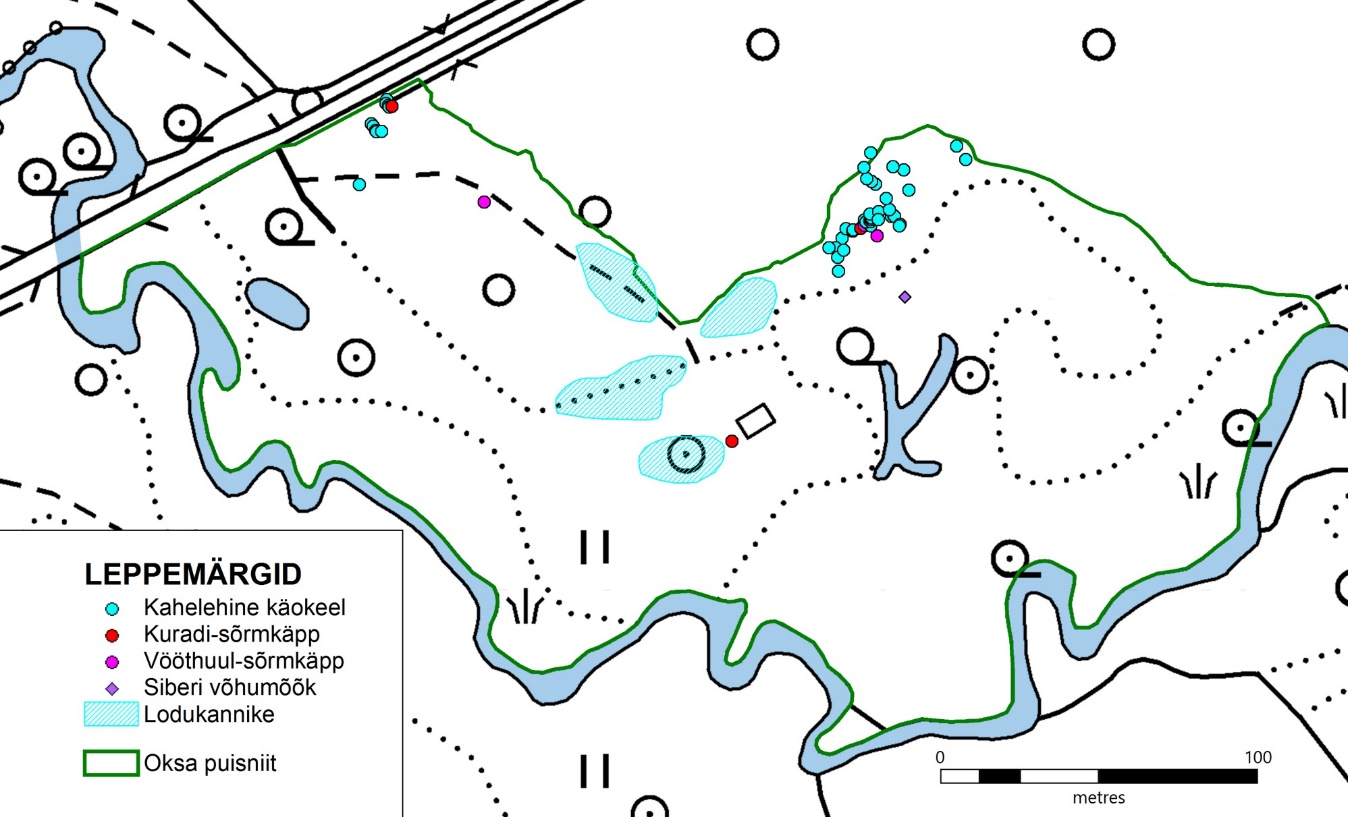 Joonis 6. Oksa puisniidu kaitseluste taimeliikide kasvukohad aastal 2018.2.4. Oksa puisniidu linnustikVälitööde käigus registreeriti Oksa puisniidul 24 liiki linde, kellest 12 liiki pesitses Oksa puisniidul. Välitöid tehti kümnel päeval aprillist juulini 2018. aastal. Esimene loendus viidi läbi 28. aprillil ja viimane loendus 2. juulil. Linnustiku kaardistamisel määrati laulva isalinnu asukoht. Kui mitme loenduse jooksul isalind laulis enam vähem ühes kohas eeldati, et seal toimub ka pesitsemine. Oksa linnustiku koondandmed on esitatud tabelis 1 ja linnustiku kaart on toodud joonisel 7.Kõige rohkem pesitses puisniidul rasvatihast, keda oli seal 3 paari. Pesitsejate arvukuselt järgmised olid metsvint, aed-põõsalind ja must-kärbsenäpp, keda pesitses puisniidul igaühte kaks paari. Ühe paariga oli puisniidul pesitsejateks: kõrkja-roolind, metskiur, sinitihane, linavästrik, sootihane ja laulurästas. Paljud linnuliigid käisid puisniidul või selle kohal toitumas. Näiteks Oksa silla all elas üheksa paari räästapääsukesi, kes käisid puisniidu kohal toitumas. Kevadisel mänguajal tegid puisniidu kohal mängulendu tikutaja ja metskurvits, üleujutatud niidul otsis toitu punajalg-tilder ja vihitaja.Tabel 1. Oksa puisniidu linnustiku nimekiri seisuga juuli 2018.1) p – pesitseja; np - naabruses pesitseja; t – toitumisala; ü – ülelennul; r – rändepeatus2) Ohustatuse kategooriad (vastavalt IUCN kategooriatele) – Ohuväline (LC)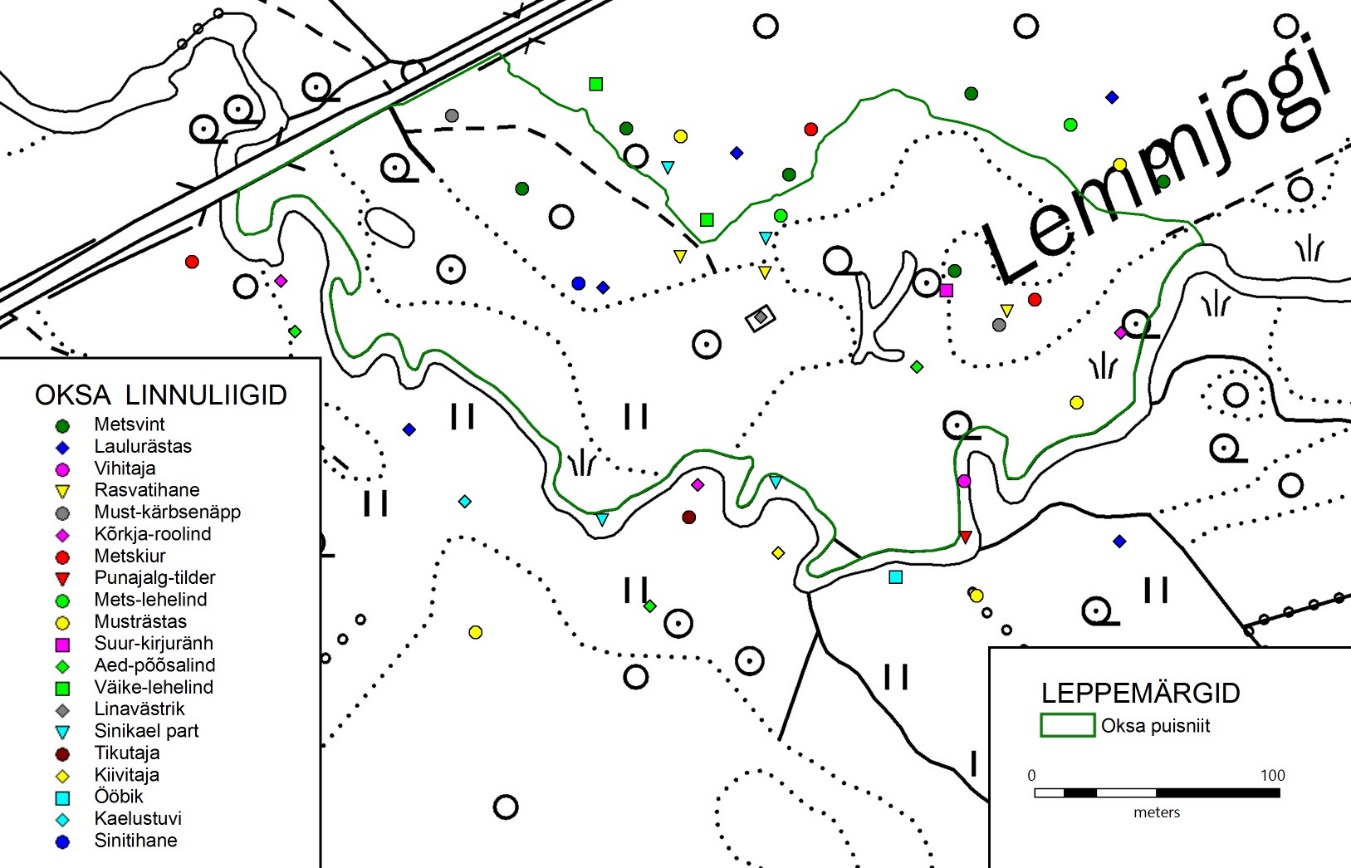 Joonis 7. Oksa puisniidu linnustiku kaart aastal 2018.2.5. Oksa puisniidu päevaliblikadPäevaliblikate loendust alustati kevadel remmelga õitsemise ajal ja intervalliks oli keskmiselt 10-20 päeva. Konkreetse intervalli pikkus sõltus ilmastikuoludest (liblikate loendust on võimalik läbi viia päikesepaistelise ilmaga, kui õhutemperatuur on üle 10 kraadi ja tuule kiirus alla 5 palli). Loendust viidi läbi peale keskpäeval kella 13 ja 16 vahel. Loendus kestis korraga 1 tund. Selle ajavahemiku jooksul püüti registreerida kõik liblikaliigid puisniidul ja isendid kokku lugeda. Kui liiki ei õnnestunud lennul määrata, püüti isend kinni ja määrati ning pärast määramist vabastati. Väiksemate päevaliblikate korral tuli määrangute kontrollimiseks mõned isendid kollektsioneerida. Erinevate liblikaliikide esinemist iseloomustatakse ohtrusega. Ohtruse määramiseks liideti erinevatel loendustel loetud isendite arv kokku ja logaritmilise skaala alusel teisendati isendite arv ohtruse pallideks. Teisendamise eeskiri on toodud tabelis 2.Tabel 2. Eeskiri päevaliblikate isendite arvu teisendamiseks ohtruse pallideks.Kokku registreeriti Oksa puisniidul 27 päevaliblika liiki 437 isendiga. Oksa puisniidu liblikaliikide koondnimekiri ja ohtruse hinnangud on toodud tabelis 3. Kõige suurema ohtrusaega oli kolm liiki: niidutäpik, rohusilmik ja naeriliblikas. Suurema ohtrusega liigid olid veel rohetäpik ja lapsuliblikas. Suhteliselt arvukalt oli puisniidul veel suurt kapsaliblikat, harilikku kannikesetäpikut, luhatäpikut ja harilikku viirgpunnpead. Suure kapsaliblika ohtruse tõstis kõrgeks sügisene lendlus, kui Oksa puisniidul septembrikuu alguses lendas ringi massiliselt suur kapsaliblikat. Ühe isendiga oli esindatud 8 liiki: helmika-aasasilmik, raba-võiliblikas, sõõrsilmik, kesasilmik, niidu-võrkliblikas, mesika-sinitiib, harilik-taevastiib ja ristikheina-taevastiib. Kahe isendiga oli esindatud 4 liiki: suur-kiirgliblikas, väike-pärlmuttertäpik, varane kannikesetäpik ja aruheina-viirgpunnpea. Tabel 2. Oksa puisniidu päevaliblikad.Kaitsealustest päevaliblikaliikidet õnnestus Oksa puisniidul registreerida sõõrsilmiku esinemine. Sõõrsilmik on III kaitsekategooria kaitsealune liik ja on kantud punasesse raamatusse haruldase liigina. Sõõrsilmik on Loodusdirektiivi 3 lisa liik. Sõõrsilmik on keskmise suurusega liblikas. Tema tiibade ülakülg on pruunikas, ees- ja tagatiibade ülakülje välisala katab kollase rõngaga ümbritsetud mustade tähnide rida. Sõõrsilmik elab lopsaka alustaimestikuga liigirikastes okas- ja lehtmetsades, tammikutes ja puisniitudel. Tegemist on Euroopa mastaabis taanduva liigiga. Eesti populatsiooni seisundit tuleb hetkel pidada heaks, vajalik on aga selle pidev jälgimine (Vilbaste, K. 2005. Rahvusvahelise tähtsusega looma- ja taimeliigid Eestis).2.6. Soovitused puisniidu hooldamiseks1) Jätkata puisniidu hooldamist vähemalt senises mahus ja viisil. Senised hooldustööd on mõjunud hooldatavatele kooslustele soodsalt.2) Valdavalt on puuvõrade liituvus puisniidul optimaalne. Vähendada tuleks puuvõrade liituvust puisniidu ja metsa piiril angervaksarikastes kasvukohtades. Selleks tuleks raiuda välja umbes 5 puud, ning kärpida paari tamme oksi.3) Soodustada puisniidule erinevate kõrgustega puude ja põõsaste kasvamist mahus, mis vähendaks praegust võrade liituvust 20%.KOKKUVÕTEOksa puisniit on 4,3 ha suur, millest avakooslused moodustavad 2,8 ha ja puistuga kooslused 1,5 ha. Oksa puisniidu inventeerimise käigus teostati puisniidul 71 geobotaanilist analüüsi, mille andmete põhjal koostati Oksa puisniidu taimekoosluste kaart. Oksa puisniidu seisund on hea. Keskmiselt on Oksa puisniidul ühel ruutmeetril 14 liiki taimi, Kui jätta arvestusest välja mõned liigniisked kohad, on Oksa puisniidu kooslustes keskmiselt 20 liiki taimi ruutmeetril. Varem taastatud alad on tihedama rohustuga, kuid liigirikkus on olemas kogu alal. Järjepideva niitmise korral on väga head eeldused liigirikka niidurohustu kujunemiseks ja säilimiseks. Välitööde käigus koostati Oksa puisniidu taimetiku nimekiri ja kaardistati kaitsealuste taimeliikide kasvukohad. Kokku kasvab Oksa puisniidul 184 liiki taimi ning nendest kuus liiki on kaitsealused taimed.Kokku elab Oksa puisniidul 12 liiki linde ning kogu vaatlusperioodi jooksul registreeriti Oksa puisniidul ja selle naabruses 24 liiki linde. Oksa puisniidul registreeriti 27 liiki päevaliblikaid, sealhulgas sõõrsilmik, mis on III kaitsekategoori liik.LISADLisa1. Oksa puisniidu soontaimeliikide nimekiri          (seisuga 1.09.2018)Jnr.LIIKLIIKHinnang paari1LKAEPRDIRMärkusJnr.Ladinakeelne nimiEestikeelne nimi2018LKAEPRDIRMärkus1Acrocephalus schoenobaenusKõrkja-roolind1p+2npLCIsalinnu laul2Actitis hypoleucosVihitajatLCjõe kaldaalal toituv3Anas platyrhynchoSinikael-part2npLCTegutsemine jõel4Anthus trivialisMetskiur1p+2npLCIsalinnu laul5Bucephala clangulaSõtkastLCIITegutsemine jõel6Cyanistes caeruleusSinitihane1pLCIsalinnu laul7Delichon urbicumRäästapääsuketLCToidulennud luha ja puisniidu kohal8Dendrocopos majorSuur-kirjurähn1pLCToiduotsingu askeldused ja oletatav pesapuu9Ficedula hypoleucaMust-kärbsenäpp2pLCIsalinnu laul10Fringilla coelebsMetsvint2p+4npLCIsalinnu laul11Gallinago gallinagoTikutajaüLCII, IIIPulmalend12Hirundo rusticaSuitsupääsuket3LCToidulennud luha ja puisniidu kohal13Luscinia lusciniaÖöbik1npLCIsalinnu laul14Motacilla albaLinavästrik1pLCPesitseb heinaküüni katuse all15Parus majorRasvatihane3pLCIsalinnu laul16Phylloscopus collybitaVäike-lehelind2npLCIsalinnu laul17Phylloscopus sibillatrixMets-lehelind2LCIsalinnu laul18Poecile palustrisSootihane1p+1npLCIsalinnu laul19Scolopax rusticolaMetskurvitsüLCIsalinnu laul20Sylvia borinAed-põõsalind2p+2npLCIsalinnu laul21Tringa totanusPunajalg-tildertLCToiduotsingud jõekaldal22Turdus merulaMusträstas4npLCIsalinnu laul23Turdus philomelosLaulurästas1p+4npLCIsalinnu laul24Vanellus vanellusKiivitajaüLCIIPulmalendIsendite arvOhtrus pallides1-314-10211-25326-504> 505JknLadinakeelne nimiEestikeelne nimiohtrusMärkusJknLadinakeelne nimiEestikeelne nimi2018Märkus1Aglais ioPäevapaabusilm22Apatura irisSuur-kiirgliblikas13Aphantopus hyperantusRohusilmik54Argynnis laodiceNiidutäpik55Argynnis niobeVäike-pärlmuttertäpik16Argynnis paphiaRohetäpik47Boloria euphrosyneVarane kannikesetäpik18Boloria seleneHarilik  kannikesetäpik39Brenthis inoLuhatäpik310Coenonympha glycerionHelmika-aasasilmik111Colias palaenoRaba-võiliblikas112Gonepteryx rhamniLapsuliblikas413Hyponephele lycaonNurmikusilmik114Leptidea spSinepiliblikas sp215Lopinga achineSõõrsilmik116Maniola jurtinaKesasilmik117Melitaea athaliaNiidu-võrkliblikas118Ochlodes sylvanusNiidupunnpea119Pieris brassicaeSuur-kapsaliblikas320Pieris napiNaeriliblikas521Pieris rapaeVäike-kapsaliblikas222Plebejus argusOgasäär-sinitiib223Plebejus idasMesika-sinitiib124Polyommatus amandusHarilik-taevastiib125Polyommatus icarusRistikheina-taevastiib126Thymelicus lineolaHarilik-viirpunnpea327Thymelicus sylvestrisAruheina-viirpunnpea1Jk.nr.Eestikeelne nimiLadinakeelne nimiKaitse-kategooriaEPR1aas-jürilillCardamine pratensis2aasnurmikasPoa pratensis3aasosiEquisetum pratense4aas-rebasesabaAlopecurus pratensis5aasristikTrifolium pratense6aas-seahernesLathyrus pratensis7aed-hiirehernesVicia sepium8ahtalehine hundinuiTypha angustifolia9ahtalehine nurmikasPoa angustifolia10angervaksFilipendula ulmaria11arujumikasCentaurea jacea12arukaskBetula pendula13eristarnCarex appropinquata14hall leppAlnus incana15hallikas tarnCarex canescens16hanijalgPotentilla anserina17hapu oblikasRumex acetosa 18harilik aruheinFestuca pratensis19harilik heinputkAngelica sylvestris20harilik hiirehernesVicia cracca21harilik härgheinMelampyrum nemorosum (coll.)22harilik härjasilmLeucanthemum vulgare23harilik jõgiputkSium latifolium24harilik kadakkaerCerastium fontanum subsp. vulgare25harilik kasteheinAgrostis capillaris26harilik kellukasCampanula patula27harilik keraheinDactylis glomerata28harilik kirburohiPolygonum persicaria29harilik kolmissõnajalgGymnocarpium dryopteris30harilik kortsleht Alchemilla vulgaris (coll.)31harilik kukesabaLythrum salicaria32harilik kullerkuppTrollius europaeus33harilik kuslapuuLonicera xylosteum34harilik kuuskPicea abies35harilik käbiheinPrunella vulgaris36harilik käokannLychnis flos-cuculi37harilik laanelillTrientalis europaea38harilik lodjapuuVeronica opulus39harilik lubikasSesleria caerulea40harilik lugaJuncus effusus41harilik lõhnheinHierocloe odorata42harilik maajalgGlechoma hederacea43harilik maikelluke (piibeleht)Convallaria majalis44harilik mailaneVeronica officinalis45harilik metsvitsLysimachia vulgaris46harilik mändPinus sylvestris47harilik naatAegopodium podagraria48harilik nurmikasPoa trivialis49harilik paakspuuFrangula alnus50harilik parkheinLycopus europaeus51harilik parthein Glyceria lithuanica52harilik pihlakasSorbus aucuparia53harilik pilliroogPhragmites australis54harilik raudrohiAchillea millefolium55harilik saluheinMilium effusum56harilik sarapuuCorylus avellana57harilik sealõuarohiScrophularia nodosa58harilik sinilillHepatica nobilis59harilik tammQuercus robur60harilik tarnCarex nigra61harilik tihasheinScutellaria galericulata62harilik toomingasPadus avium63harilik türnpuu Rhamnus catharticus64harilik ussilakkParis quadrifolia 65harilik vaarikasRubus idaeus66harilik varsakabiCaltha palustris67harilik vesiputkOenanthe aquatica68harilik äiatarKnautia arvensis69hirsstarnCarex panicea70imekannikeViola mirabilis71jäneskastikCalamagrostis epigeios72jänestarnCarex leporina73kahar kirburohiPolygonum lapathifolium74kahelehine käokeelPlatanthera bifolia3LC75kahkjas tarnCarex pallescens76kanakooleRanunculus ficaria77kandiline naistepunaHypericum maculatum78kare seanuppLeontodon hispidus79karvane piipheinLuzula pilosa80kassisabaVeronica spicata81kerakellukasCampanula glomerata82keralugaJuncus conglomeratus83keskmine ristikTrifolium medium84keskmine väriheinBriza media85kibe tulikasRanunculus acris86koerakannikeViola canina87kollane tarnCarex flava88kollane võhumõõkIris pseudarcorus89kollane ülaneAnemone ranunculoides90konnaosiEquisetum fluviatile91kuldtulikasRanunculus auricomus (coll.)92kuradi-sõrmkäppDactylorhiza maculata393kõrvenõgesUrtica dioica94kõrvpajuSalix aurita95kärnoblikasRumex crispus96külmamailaneVeronica chamaedrys97laialehine hundinuiTypha latifolia98lamba-aruheinFestuca ovina 99lapik lugaJuncus compressus100lapik nurmikasPoa compressa101leselehtMaianthemum bifolium102liht-naistepunaHypericum perforatum103lillakasRubus saxatilis104lodukannikeViola uliginosa3NT105lodumadarGalium uliginosum106longus helmikas Melica nutans107luht-kastevarsDeschampsia cespitosa108luhttarnCarex elata109lõhnav maarjahein Anthoxanthum odoratum110läikviljane lugaJuncus articulatus111lünktarnCarex disticha112maamõõlGeum urbanum113madal mustjuurScorzonera humilis114mets-harakputkAnthriscus sylvestris115mets-kurerehaGeranium sylvaticum116metskõrkjasScirpus sylvaticus117metsmaasikasFragaria vesca118metsosiEquisetum sylvaticum119metstulikasRanunculus cassubicus (coll.)120mitmeõieline piipheinLuzula multiflora121mugultimutPhleum pratense subsp. bertolonii122murunurmikasPoa annua123mätastarnCarex cespitosa124niitlugaJuncus filiformis125ojamõõlGeum rivale126oras-tähtheinStellaria graminea127paiselehtTussilago farfara128pajuvaakInula salicina129palderjanValeriana officinalis (coll.)130peetrilehtSuccisa pratensis131pehme madarGalium mollgo132pikalehine mailaneVeronica longifolia133pudeltarnCarex rostrata134punane aruheinFestuca rubra135põistarncarex vesicaria136põldohakasCirsium arvense137põldosiEquisetum arvense138põldtimutPhleum pratense subsp. pratense139päideroog (harilik paelrohi)Phalaris arundinacea140püsik-seljarohiMercurialis perennis141püstkollakasBarbarea stricta142rebastarnCarex vulpina143roomav tulikasRanunculus repens144sale tarnCarex acuta145salunurmikasPoa nemoralis146sangleppAlnus glutinos147seaohaksCirsium oleraceum148siberi karuputkHeracleum sibiricum149siberi võhumõõkIris sibirica3NT150sookannikeViola palustris151sookaskBetula pubescens152soo-kasteheinAgrostis canina153sookastikCalamagrostis canescens154soo-koeratubakasCrepis paludosa155soo-kurerehaGeranium palustre156soo-lõosilmMyosotis scorpioides157soomadarGalium palustre158soonurmikasPoa palustris159soo-nõianõgesStachys palustris160soo-ohakasCirsium palustre161soopihlPotentilla palustris162soo-piimputkPeucedanum palustre163soo-ristirohiSenecio paludosus164sootulikasRanunculus flammula165soo-tähtheinStellaria palustris166suga-sõnajalgDryopteris cristata167suur käopõllListera ovata3LC168suur näärPimpinella major169sõlmlugaJuncus alpinoarticulatus subsp. nodulosus170tedremaranPotentilla erecta171turvaskannikeViola epipsila172ussilillLysimachia thyrsiflora173valge kasteheinAgrostis stolonifera174valge ristikTrifolium repens175vesioblikasRumex aquaticus176villohakasCirsium heterophyllum177võilillTaraxacum officinale (coll.)178võsakannikeViola riviniana179võsa-raudrohiAchillea ptarmica180võsaülaneAnemone nemorosa181väike oblikasRumex acetosella182värvmadar Galium boreale183vööthuul-sõrmkäppDactylorhiza fuchsii3LC184ümaralehine uibulehtPyrola rotundifolia